Betekenissen het kruispunt kern 4Het kruispuntEen kruispunt is een plek waar twee wegen elkaar kruisenDe verkeerslichtenEen verkeerslicht is een paal langs de weg met een rood, een oranje en een groen licht. Een verkeerslicht regelt het verkeer.De verkeersbordenDit zijn borden om het vekeer te regelen. Er staat op wat je moet doen of mag.Het zebrapadDit is een plaats waar voetgangers mogen oversteken. Er staan zwarte en witte strepen op de wegDe haaientandenHaaientanden zijn witte driehoeken die op de weg zijn geverfd. Als je bij haaientanden komt moet je extra goed uitkijken en heb je geen voorrang.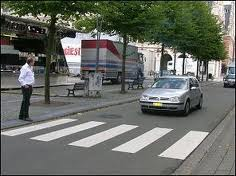 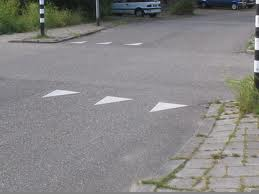 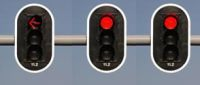 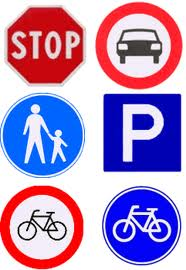 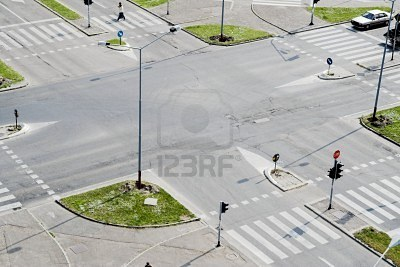 